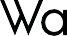 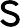 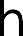 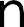 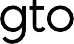 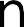 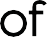 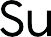 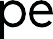 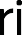 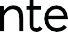 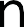 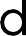 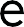 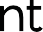 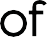 사진/영상 양도 계약서공교육 교육감 사무소(Office of Superintendent of Public Instruction, OSPI)는 워싱턴 주에서 교육과 학습을 지원하는데 전념을 다하고 있습니다. 여기에는 자체 웹 사이트, 출판물 및 정보 자료 개발이 포함됩니다. 작업 도중에는 인터뷰, 사진 촬영을 하게 되거나 영상에 녹화될 가능성이 있습니다.본 양도 계약서에 서명함으로써, 본인은 OSPI 혹은 권리 대행 단체가        	이(가) 나올 수 있는 영상/녹음된 음성/사진을 지불 없이 사용, 게시, 전시 및 복제할 수 있는 권한을 부여합니다.참가자 이름본인은 이 자료들이 OSPI의 자산이 되며 반환되지 않는다는 것을 이해하고 동의합니다. 본인은 OSPI가 교육 또는 기타 법적 목적으로 이 영상/녹화된 음성/사진을 편집, 변환, 복사, 전시, 게시 혹은 배포할 수 있도록 허가합니다._	나/우리는 전체 성명과 함께 참가자의 화상/음성을 사용할 수 있는 권한을 OSPI에 부여합니다._	_ 나/우리는 이름과 함께 참가자의 화상/음성을 사용할 수 있는 권한을 OSPI에 부여합니다.._	_ 나/우리는 이름을 밝히지 않고 참가자의 화상/음성을 사용할 수 있는 권한을 OSPI에 부여합니다.본인은 18세이며, 본인 명의로 계약을 할 권리가 있습니다. 본인은 아래에 서명을 하기 전, 이 양도 계약서를 읽었으며 본 문서의 내용, 의미 및 영향을 완전히 숙지했습니다.(서명)	(날짜)(이름)	(날짜)참가자가 18세 미만일 경우, 반드시 아래에 표시된 부모 혹은 보호자의 동의가 필요합니다.본인은 상기에 기입된 	 		의 부모 또는 법적 보호자임을 증명하며 동의합니다.		참가자 이름(서명)	(날짜)(이름)	(날짜)참가자(혹은 참가자의 부모/보호자) 연락처 정보2007년 5월 31일(주소)	(전화번호/이메일)